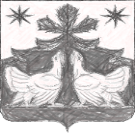 КРАСНОЯРСКИЙ КРАЙЗОТИНСКИЙ СЕЛЬСКИЙ СОВЕТ ДЕПУТАТОВ
ТУРРУХАНСКИЙ РАЙОНРЕШЕНИЕ 27 . 03.  2015 г.                                   с.  Зотино                           №    33 – 5Об утверждении  генерального  плана  Зотинского  сельсовета В соответствии со статьями  8, 24  Градостроительного кодекса Российской Федерации, руководствуясь статьями 7, 24  Устава Зотинского сельсовета Туруханского района, Зотинский  сельский  Совет депутатов  РЕШИЛ:1. Утвердить генеральный план  Зотинского сельсовета,  согласно приложению.2. Настоящее Решение вступает в силу со дня его официального опубликования.3. Контроль за исполнением настоящего Решения возложить на главу Зотинского сельсовета.Глава Зотинского сельсовета:    ___________________   С. В. Алешкин